令和　　　年　　　月　　　日 （　　　）徳島県立産業観光交流センター　殿避難誘導及び消火活動体制届出書このことについては、下記のとおりとし、注意事項を厳守した運営を行います。　　【注意事項】1　使用期間中における護岸道路への駐車は、緊急車両の通行を妨げないよう、決められた場所に駐車すること。2　準備に入る前に、消火器の位置及び避難経路を確認すること。3　緊急時の対応について、避難誘導及び消火活動に従事できる人と、催物開催時までに打ち合わせを行うこと。4　緊急時は、事務所へ連絡すること。5　誘導灯を消灯する際は、アナウンスにて来場者への周知を徹底し、非常口の事前確認等を促すこと。6　誘導灯の消灯中は、出入口に誘導員を常時配置し、緊急時には直ちに点灯の指示を出すこと。7　誘導灯消灯により、来場者の転倒事故等が発生した場合には、一切の責任を主催者が負うこと。　※避難誘導員の配置場所ごとに担当者を決め、担当者名を明記してください。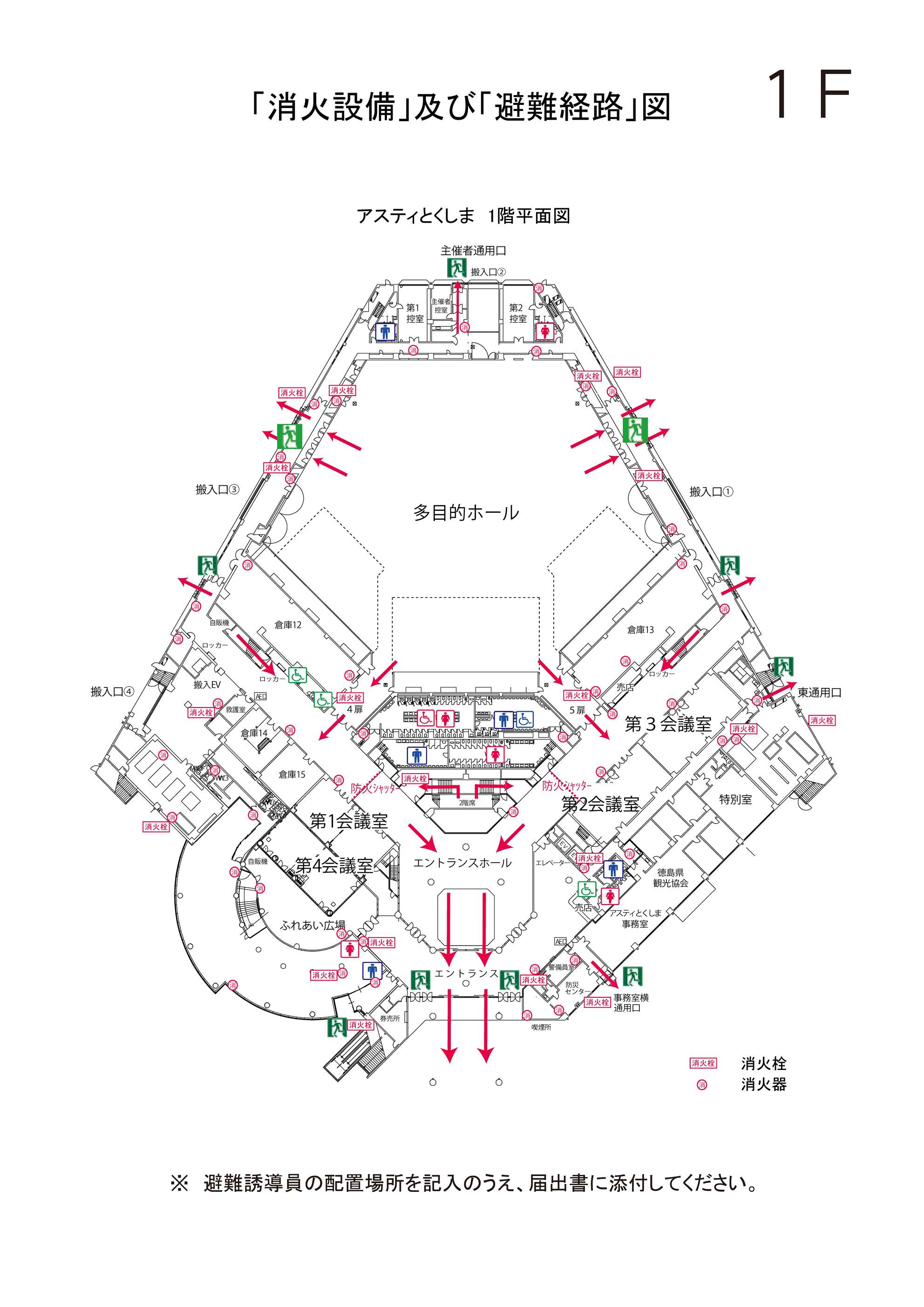 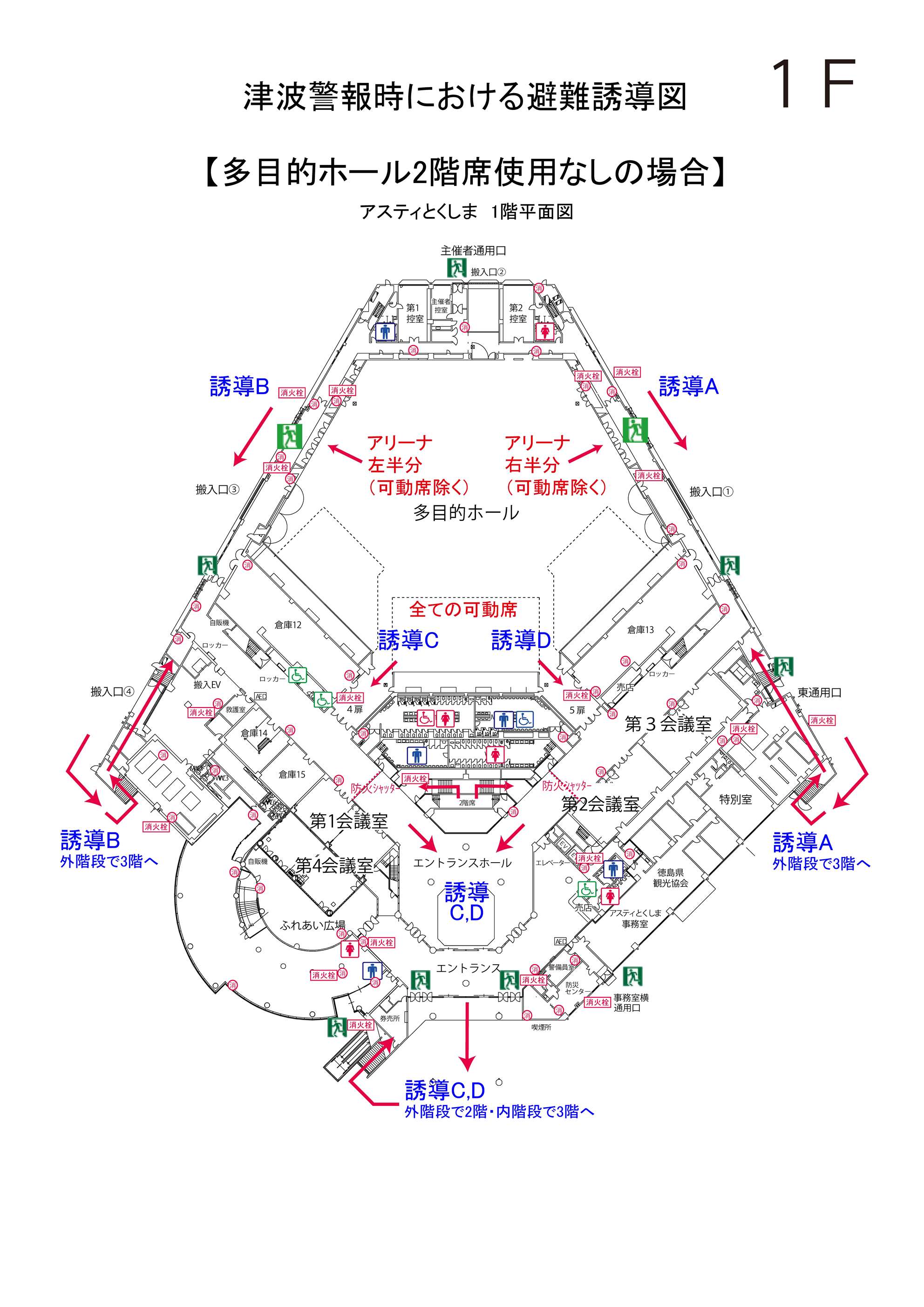 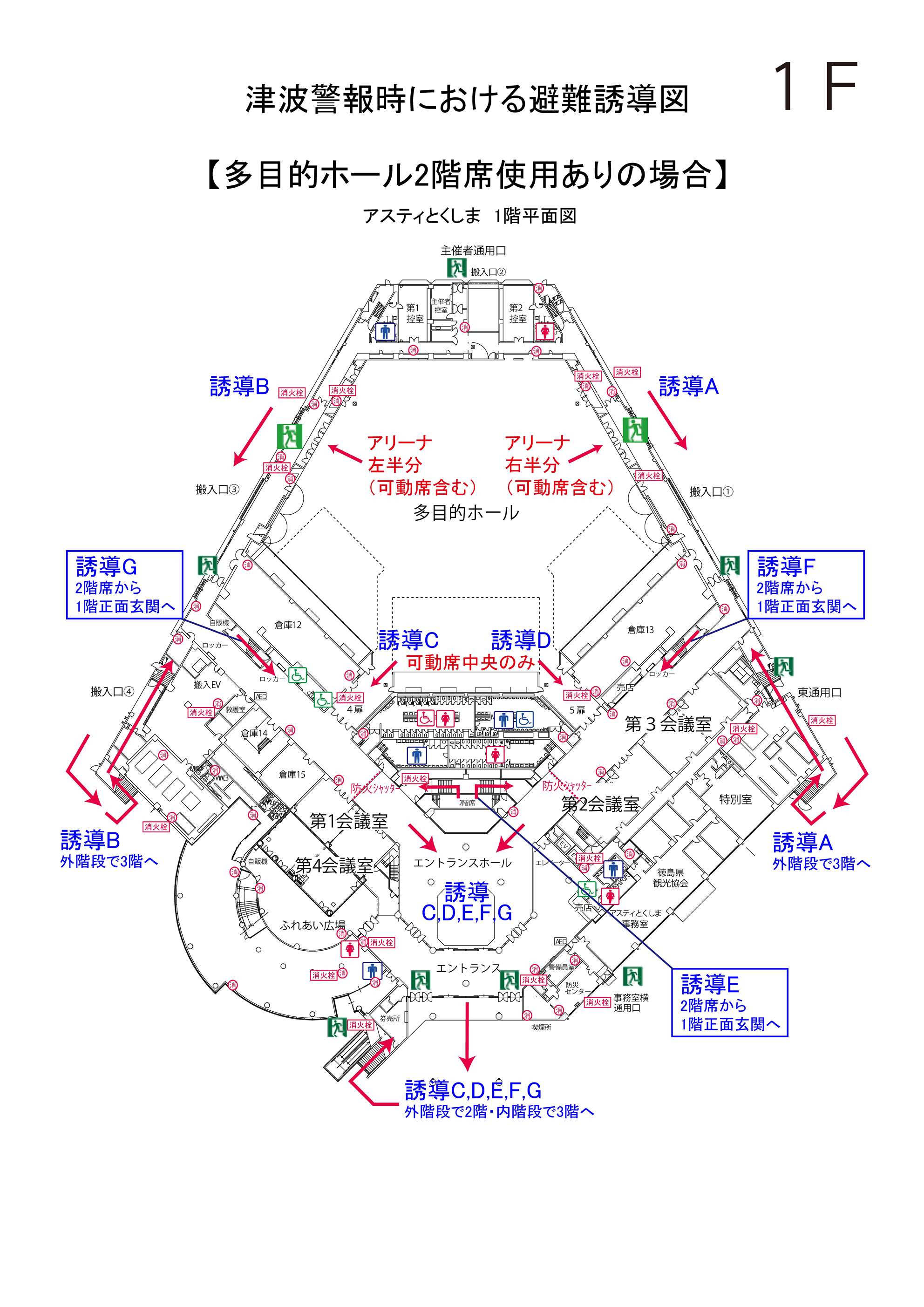 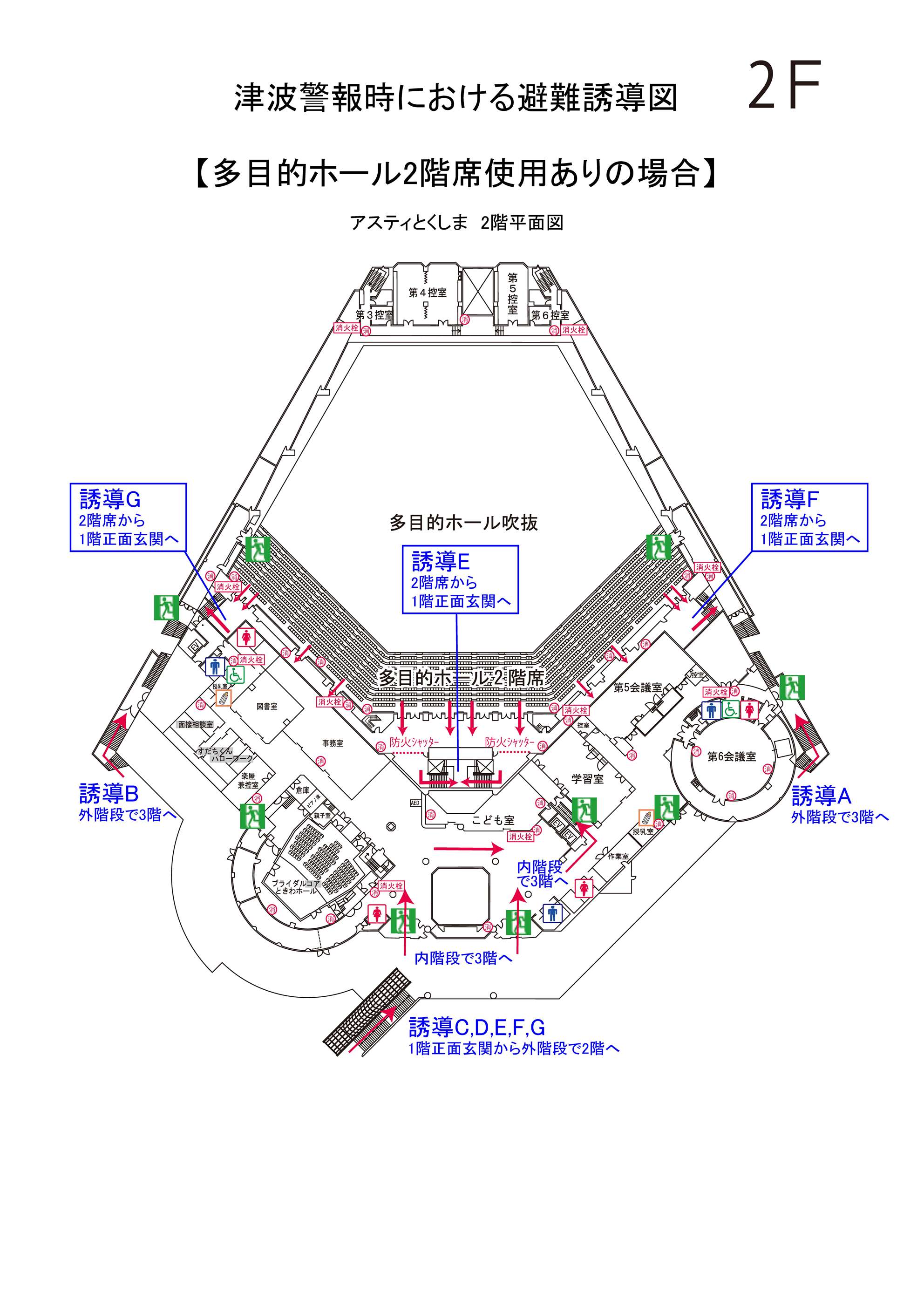 主催者名代表者氏名印使　　　用　　　箇　　　所場所アスティとくしま「多目的ホール」　（3,000㎡）使　　　用　　　箇　　　所催物名使　　　用　　　箇　　　所使　　用　　期　　間令和　　年　　　月　　　日（   ） ～　　　月　　　日（   ）使　　　用　　　箇　　　所消防用設備の概要別添のとおり使　　　用　　　箇　　　所避難経路別添のとおり緊急時の責任者氏名緊急時の責任者氏名避難誘導及び消火活動に従事できる人員避難誘導及び消火活動に従事できる人員　　　　　　名